StochastikEreignisse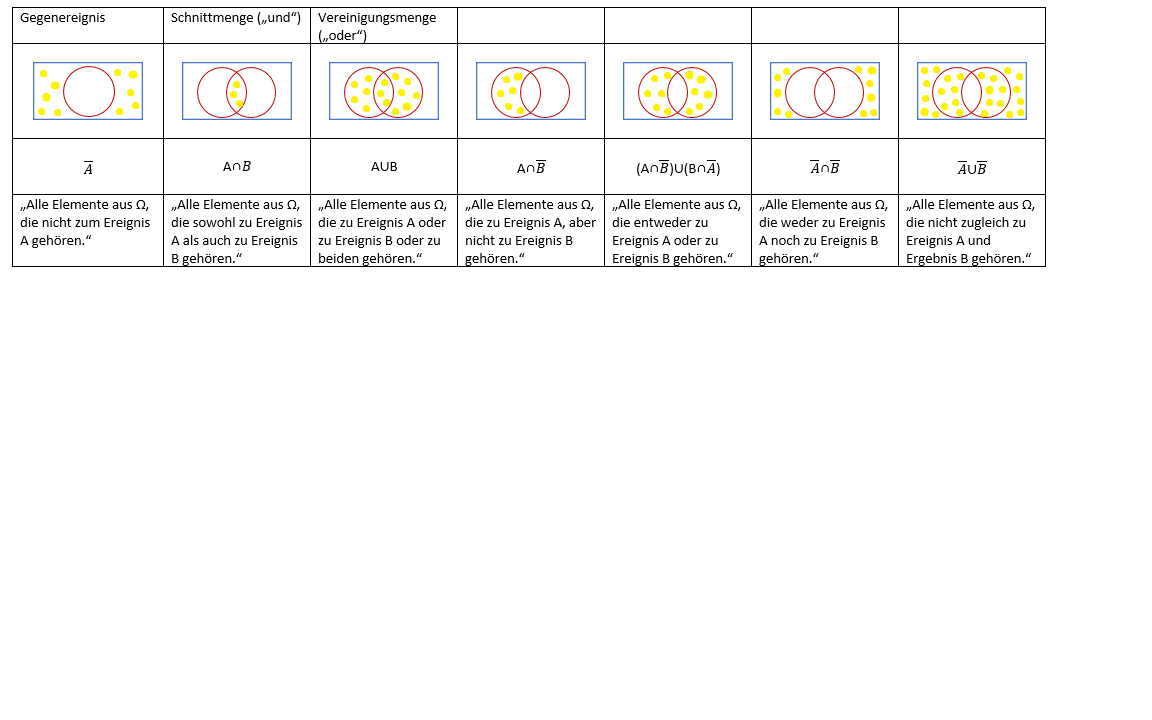 WahrscheinlichkeitenDen einzelnen Elementen eines Ergebnisraumes lassen sich Wahrscheinlichkeiten zuordnen.Die Wahrscheinlichkeit eines Ereignisses A wird mit P(A) bezeichnet.Eigenschaften der WahrscheinlichkeitLaplace-ExperimentEin Zufallsexperiment, bei dem alle Elementarereignisse aus Ω gleich wahrscheinlich sind, heißt Laplace-Experiment.Die Wahrscheinlichkeit eines Ereignisses A erhält man in diesem Fall, indem man die Mächtigkeit von A durch die Mächtigkeit von Ω teilt:Vierfeldertafel und Baumdiagramm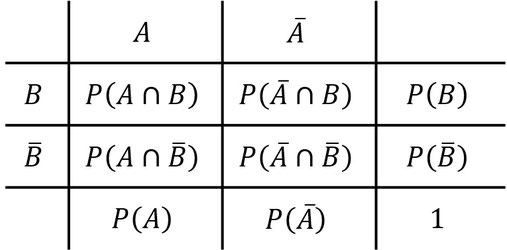 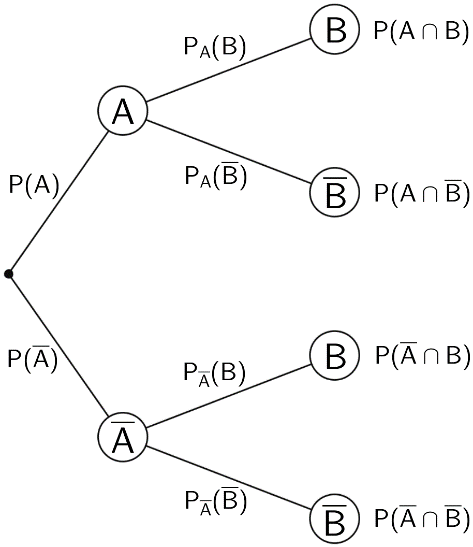 Stochastische Unabhängigkeit 		A und B sind stochastisch unabhängig, wenn		 P (A∩B) = P(A) * P(B)PfadregelnProduktregel: Die Wahrscheinlichkeit eines einzelnen Ergebnisses ist das Produkt entlang des Pfades, der zu diesem Ergebnis führt. P (A) * PA (B) = P(A∩B)Summenregel:Die Wahrscheinlichkeit eines Ereignisses ist die Summe der Wahrscheinlichkeiten der Pfade, die zu diesem Ereignis gehören.P (A) * PA (B) + P () *  (B) = P(B)Zufallsgrößen und ihre WahrscheinlichkeitsverteilungEine Zufallsgröße oder Zufallsvariable ordnet jedem Ergebnis eines Zufallsexperiments eine reelle Zahl zu.Die Wahrscheinlichkeitsverteilung einer Zufallsgröße X gibt an, mit welchen Wahrscheinlichkeiten p1, p2, p3, …, pn die Zufallsgröße die möglichen Werte x1, x2, x3, …, xn annimmt.In Tabellenform:Dabei muss die Summe der Wahrscheinlichkeiten stets 1 ergeben:	 p1 + p2 + p3 + … + pn = 1Vorgehensweise:Werte, die die Zufallsgröße X annehmen kann, auflisten  Zugehörige Wahrscheinlichkeit berechnen  ggf. Tabelle erstellenErwartungswert, Varianz und StandardabweichungErwartungswertDer Erwartungswert einer Zufallsgröße X gibt an, welcher Mittelwert bei oftmaliger Wiederholung des Zufallsexperiment zu erwarten ist.E(X)= Varianz und StandardabweichungDie Varianz und die Standardabweichung einer Zufallsgröße X erfassen die Streuung der Werte um den Erwartungswert von X.Var(X) = 				δ(X) = Bernoulli-ExperimentEin Zufallsexperiment mit nur zwei möglichen Ergebnissen (Treffer und Niete) nennt man Bernoulli Experiment.VariablenBinomialverteilte Zufallsgröße							P(X=k) = B (n; p; k) = Diese Wahrscheinlichkeitsverteilung heißt Binomialverteilung und X binomialverteilt nach B (n; p).Für eine B (n; p) - verteilte Zufallsgröße X gilt:Kombinatorik/ UrnenmodellMöglichkeitAlle Elemente aus der Gesamtmenge n werden berücksichtigt: Permutation	→   Ausgewählte Elemente k aus der Gesamtanzahl n werden berücksichtigt:= Binomialkoeffizient 0 P(A) 1 für jedes Ereignis AP () = 1- P(A)P(Ω) = 1 und P({}) = 0P (A∪B) = P(A) + P(B) – P (A∩B) → AdditionssatzXiX1X2X3…XnP (X=Xi)P1P2P3…PnTrefferwahrscheinlichkeit: p (konstant)Länge der Bernoulli Kette: nWahrscheinlichkeit für eine Niete: q= 1-pZufallsgröße: XErwartungswertVarianzStandardabweichung                       E(X)= n*pVar(X) = n*p*(1-p)δ(X) = Mit Beachtung der Reihenfolge (mBdR)/ VariationOhne Beachtung der Reichenfolge (oBdR)/ KombinationMit Zurücklegen (mZ)-Ohne Zurücklegen (oZ)